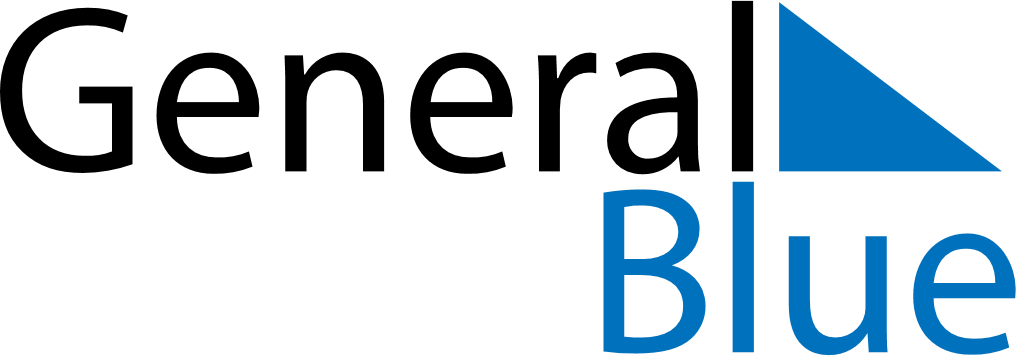 Q2 2022 CalendarGibraltarQ2 2022 CalendarGibraltarQ2 2022 CalendarGibraltarQ2 2022 CalendarGibraltarQ2 2022 CalendarGibraltarQ2 2022 CalendarGibraltarQ2 2022 CalendarGibraltarApril 2022April 2022April 2022April 2022April 2022April 2022April 2022April 2022April 2022MONTUETUEWEDTHUFRISATSUN1234556789101112121314151617181919202122232425262627282930May 2022May 2022May 2022May 2022May 2022May 2022May 2022May 2022May 2022MONTUETUEWEDTHUFRISATSUN12334567891010111213141516171718192021222324242526272829303131June 2022June 2022June 2022June 2022June 2022June 2022June 2022June 2022June 2022MONTUETUEWEDTHUFRISATSUN1234567789101112131414151617181920212122232425262728282930Apr 15: Good FridayApr 17: Easter SundayApr 18: Easter MondayApr 28: Workers Memorial DayMay 2: May DayJun 2: Spring bank holidayJun 3: Queen’s Platinum JubileeJun 13: Queen’s BirthdayJun 19: Father’s Day